                                                       T.C.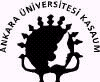 ANKARA ÜNİVERSİTESİKADIN SORUNLARI ARAŞTIRMA VE UYGULAMA MERKEZİ2013-2014 Yıllık Faaliyet RaporuKadın Sorunlarını Araştırma ve Uygulama Merkezi (KASAUM), Ankara Üniversitesi’ne bağlı fakülte ve akademik birimlerde kadın ve toplumsal cinsiyet çalışmaları akademik alanının gelişmesi için çalışmalar yapmaktır. Merkez müdürlüğünü aynı zamanda Eşitlik Politikaları Koordinatörü Prof. Dr. Serpil SANCAR ve müdür yardımcılığını ise Prof. Dr. Funda ŞENOL CANTEK yürütmektedir.•	Web: www.kasaum.ankara.edu.tr •	E-Mail: kasaum@ankara.edu.trKASAUM’A BAĞLI BİRİMLERİMİZ ve TANITIMLARIKadın Çalışmaları ABDAnkara Üniversitesi Sosyal Bilimler Enstitüsü Kadın Çalışmaları Anabilim Dalı 1996 yılından itibaren lisansüstü öğrenci kabul etmektedir. Anabilim Dalı Başkanlığını Siyasal Bilgiler Fakültesi öğretim üyesi Prof. Dr. Alev ÖZKAZANÇ yürütmektedir. Kadın Çalışmaları Öğrenci Profili:•	Kadın Çalışmaları ABD Toplam Öğrenci Sayısı: 189 •	Toplumsal Cinsiyet ve Kadın Çalışmaları Doktora/Birleşik Doktora Programı Öğrenci Sayısı: 23•	Kadın Çalışmaları Yüksek Lisans Öğrenci Sayısı: 156•	Kadın Çalışmaları Özel Öğrenci Sayısı:10•	Kadın Çalışmaları ABD Yüksek Lisans Programı Toplam Mezun Öğrenci Sayısı: 98•	2013-2014 Eğitim-Öğretim Yılında Yüksek Lisans Programı Mezun Öğrenci Sayısı: 5•	Toplumsal Cinsiyet ve Kadın Çalışmaları Doktora Programı Mezun Öğrenci Sayısı: YokÖğrencilere Sağlanan Olanaklar:Kadın Çalışmaları ABD Öğretim üyeleri, derslerine dışardan konuk öğretim üyesi getirmekte; söyleşiler, paneller yapmaktadırlar. Ayrıca öğrencilerin her biriyle ayrı ayrı ilgilenip tez-proje çalışmalarında danışmanlık yapmaktadırlar. Yüksek lisans ve doktora programlarındaki öğretim üyelerinin akademik danışmanlık yaptığı öğrencilerin sayısal dağılımı:•	Prof. Dr. Serpil Sancar: 8•	Prof. Dr. Gülay Toksöz: 6•	Prof. Dr. Güzin Yamaner: 16•	Prof. Dr. Alev Özkazanç: 15•	Prof. Dr. Laika Funda Şenol Cantek: 20•	Doç. Dr. Elif Ekin Akşit Vural:20•	Doç. Dr. Betül Yarar: 6•	Yrd. Doç. Dr. Emel Memiş: 4Eğitim Öğretim ve Diğer Faaliyetler:2013-2014 Güz Yarıyılı Kadın Çalışmaları ABD Başkanı Prof. Dr. Alev ÖZKAZANÇ’ın Ders Yükü•	Kadın Çalışmalarına Giriş: Kavramlar: 3 Saat			•	Heteroseksizm Eleşiririsi ve Alternatif Politikalar: 3 Saat 			•	Feminist Kuram-I: 3 Saat			•	İktidarın Psişik Yaşamı: 3 Saat	•	Siyaset Sosyolojisi (SBF Lisans Dersi): 3 Saat				•	Feminist Kuram Semineri: 2 Saat 				•	Uzmanlık Alan Dersi: 8 Saat 							•	YL Tez Danışmanlığı:13 Saat•	DR Tez Danışmanlığı: 10 Saat		2013-2014 Bahar Yarıyılı Kadın Çalışmaları ABD Başkanı Prof. Dr. Alev ÖZKAZANÇ’ın Ders Yükü•	Feminist Kuram-II: 3 Saat			•	Suç ve Ceza 3 Saat				•	Queer Teori: 3 Saat				•	Siyaset Psikolojisi (SBF Lisans Dersi): 3 Saat					•	Uzmanlık Alan Dersi: 8 Saat							•	YL Tez Danışmanlığı:13 Saat•	DR Tez Danışmanlığı: 10 Saat	•	Feminist Kuram Semineri: 2 Saat2013-2014 Güz Yarıyılı Kadın Çalışmaları ABD Toplumsal Cinsiyet ve Kadın Çalışmaları Doktora Programı Dersleri:•	Feminist Kuram-I: Prof. Dr. Alev ÖZKAZANÇ•	Etik, Toplumsal Cinsiyet ve Hukuk: Prof. Dr. Gülriz UYGUR •	İktidarın Psişik Yaşamı:Judit Butler Okumaları: Prof.Dr. Alev ÖZKAZANÇ•	Türk Modernleşmesinin Cinsiyeti: Doç. Dr. Elif Ekin AKŞİT VURAL•	Zaman, Mekân, Anlatı: (A)Doç. Dr. Elif Ekin AKŞİT VURAL/ (B)Prof. Dr. Funda CANTEKDoktora Semineri: Tez Semineri: Seçme Konuları =KÇ Öğretim Üyeleri2013-2014 Güz Yarıyılı Kadın Çalışmaları ABD Yüksek Lisans Programı Dersleri:•	Türkiye’de Çalışma Yaşamında Kadın: Prof. Dr. Gülay TOKSÖZ•	Mekânın Cinsiyeti: Prof. Dr. Funda CANTEK•	Türk Modernleşmesinin Cinsiyeti: Doç. Dr. Elif Ekin AKŞİT VURAL•	Heteroseksizm Eleştirisi ve Alternatif Politikalar: KAOS GL Ekibi/ Moderatör: Prof.Dr. Alev ÖZKAZANÇ•	Kadınların Sessiz, Sözlü ve Yazılı Dilleri: Prof. Dr. Güzin YAMANER•	Kadın Çalışmalarına Giriş-Kavramlar: KÇ Öğretim Üyeleri•	Kadın Çalışmalarına Giriş-Uygulama: Kadın Çalışmaları Öğretim Üyeleri•	Sinemada Kadın Temsilleri: Prof. Dr. Ruken ÖZTÜRKYüksek Lisans Seminerler:•	Feminist Politika ve Kuramda Güncel Tartışmalar: Doç. Dr. Alev ÖZKAZANÇ •	Gelir Dağılımı, Yoksulluk ve İstihdam: Yrd. Doç. Dr. Emel MEMİŞ 2013-2014 Bahar Yarıyılı Kadın Çalışmaları ABD Toplumsal Cinsiyet ve Kadın Çalışmaları Doktora Programı Dersleri:•	Feminist Kuram-II: Prof. Dr.Alev ÖZKAZANÇ•	Feminist Araştırma Yöntem ve Teknikleri: Prof. Dr. Serpil Sancar•	Kadın Emeği ve Toplumsal Kalkınma: Prof. Dr. Gülay TOKSÖZ•	Feminizm Aşk ve Edebiyat: Prof. Dr. Güzin YAMANER•	Haber Sosyolojisinde Feminist Yaklaşımlar: Prof. Dr. Çiler DURSUNDoktora Semineri: Tez Semineri: Seçme Konuları: KÇ Öğretim Üyeleri2013-2014 Bahar Yarıyılı Kadın Çalışmaları ABD Yüksek Lisans Programı Dersleri:•	Kadın Araştırmalarında Temel Yaklaşımlar ve Yöntem: Prof. Dr. Serpil SANCAR•	Kadın Yaşam Öyküleri: Prof.Dr. Eser KÖKER•	Dinlerde Kadın: Prof. Dr. Nahide BOZKURT•	Biyoetik ve Kadın: Prof. Dr. Berna ARDA•	Queer Teori: Modertaör: Prof. Dr. Alev ÖZKAZANÇ/KAOS GL Ekibi•	Toplumsal Cinsiyet ve Hukuk: Prof. Dr. Gülriz UYGUR•	Toplumsal Cinsiyet ve Eğitim: Öğr. Gör. Dr. Fevziye SAYILANYüksek Lisans Seminerler:•	Sosyal Politika ve Toplumsal Cinsiyet: Prof. Dr. Gülay TOKSÖZ•	Feminist Politika ve Kuramda Güncel Tartışmalar: Prof. Dr. Alev ÖZKAZANÇ •	Kadın Tarihi: Doç. Dr. Elif EKİN AKŞİT VURAL2013-2014 Güz-Bahar Yarıyılı Kadın Çalışmaları ABD Uzmanlık Alan ve Özel Alan Dersleri (UAD/ÖAD)1.	Serpil Sancar: Araştırma Yaklaşım ve Yöntemleri (UAD)2.	Gülay Toksöz: toplumsal Cinsiyet ve Emek (UAD)+Gülay Toksöz: Çalışma Yaşamı ve Kadın  (ÖAD)  3.	Alev Özkazanç: Cinsel Politika (UAD)+ Feminist Teori(ÖAD)4.	Funda Cantek: Mekanın Söylemsel İnşiası ve Toplumsal Cinsiyet (UAD+ ÖAD)5.	Güzin Yamaner: Sanat ve toplumsal cinsiyetin Yeniden Üretilmesi (UAD+ ÖAD)6.	Emel Memiş: Toplumsal Cinsiyet ve İktisat (UAD+ÖAD)7.	Elif Ekin Akşit: Cinsiyet ve Siyaset: (UAD+ ÖAD)Eğitim Destek Hizmetleri:KASAUM/Kadın Çalışmaları ABD KütüphanesiToplam kitap sayısı: 133Kitap dışı kaynakların sayısı (süreli yayın, ansiklopedi vb.): 221Türkçe Kitaplar•	Toplam Türkçe Kitap Sayısı: 54•	KASAUM ve Kadın Çalışmaları ABD’na ait Kitap Sayısı: 37•	Kadın Çalışmaları ABD Yüksek Lisans Programından Mezun Öğrenci Narınç ATAMAN’ın bağış yaptığı kitap sayısı: 17Yabancı Kitaplar•	Toplam Yabancı Kaynaklar Sayısı: 79•	KASAUM ve Kadın Çalışmaları ABD’na ait Yabancı Kaynak Sayısı: 55•	Kadın Çalışmaları ABD Yüksek Lisans Programından Mezun Öğrenci Narınç ATAMAN’ın bağış yaptığı yabancı kaynak sayısı: 24Türkçe Süreli Yayınlar•	Toplam Türkçe Süreli Yayınlar: 115•	KASAUM ve Kadın Çalışmaları ABD’na ait Türkçe Süreli Yayınlar: 78•	Kadın Çalışmaları ABD Yüksek Lisans Programından Mezun Öğrenci Narınç ATAMAN’ın bağış yaptığı Türkçe Süreli Yayınlar: 17•	Ankara Üniversite’si İletişim Fakültesi Öğretim Üyesi Prof. Dr. Nejat ULUSAY’ın bağış yaptığı Süreli Yayın Sayısı: 18•	Ankara Üniversitesi Siyasal Bilgiler Fakültesi Öğr. Gör. Sarp BALCI’nın bağış yaptığı Süreli Yayın Sayısı: 2Ansiklopedi-Araştırma-İnceleme-Tartışma-Rapor•	Toplam Ansiklopedi-Araştırma-İnceleme-Tartışma-Rapor Sayısı:106•	KASAUM ve Kadın Çalışmaları ABD’na ait Ansiklopedi-Araştırma-İnceleme-Tartışma-Rapor Sayısı: 71•	Kadın Çalışmaları ABD Yüksek Lisans Programından Mezun Öğrenci Narınç ATAMAN’ın bağış yaptığı Ansiklopedi-Araştırma-İnceleme-Tartışma-Rapor Sayısı:35Tezler•	Kadın Çalışmaları ABD’na ait Yüksek Lisans Programı Öğrencilerin Tez Sayısı: 41Öğretim Elemanı ve Öğrenci Hareketliliği2547 sayılı K. çerçevesinde 35.madde gereğince gönderilen/gelen Arş. Gör. Sayısı: Yok38.madde çerçevesinde başka kurumlarda görevlendirilen öğretim elemanlarının listesi: Prof. Dr. Gülriz UYGUR- Marmara Üniversitesi Hukuk Fakültesi40. madde çerçevesinde gönderilen/gelen öğretim elemanı listesi: Doç. Dr. Betül YARAR- Gazi Üniversitesi İletişim Fakültesi Öğretim Üyesi.FE DergiKASAUM 2009’dan beri düzenli olarak kendi dergisi olan Fe Dergi’yi elektronik ve online yayımlayan merkezlerdendir. Fe Dergi iki hakemli olup derginin amacı, bilim ve teknolojiyi de içine alarak disiplinler-arası boyuta ulaşmaktır. Ankara Üniversitesi Kadın Çalışmaları’nın akademi ile siyaset arasındaki konumu Fe Dergi’yi beslemektedir. Fe Dergi 2013 yılı dokuzuncu sayısı itibari ile Genderwatch indeksine dâhil olmuştur. Fe dergi aynı zamanda ULAKBİM tarafından Ulusal Veri Tabanı içinde taranmakta, EBSCO Publishing, Açık Erişimli Dergiler Katoloğu (DOAJ), ASOS ve Aso İndex tarafından da taranmaktadır. 2014 yılı itibari ile yılda üç kez çıkmaktadır. Fe Dergi Ankara Üniversitesi’nin atama ve yükseltme kriterlerine uygun bir bilimsel dergidir. Derginin editörlüğünü Siyasal Bilgiler Fakültesinden Doç. Dr. Elif Ekin AKŞİT yürütmektedir. Derginin ayrıca bir danışma üyeleri ve yayın kurulu bulunmaktadır. Dergiye http://cins.ankara.edu.tr/ linkinden ulaşılabilmektedir.  Yayımlanan KitaplarAlev Özkazanç, Cinsel Tacizle Suçlanan Feminist (Ankara: Dipnot Yayınları, 2013)Alev Özkazanç, Cinsellik, Şiddet ve Hukuk: Feminist Yazılar (Ankara: Dipnot Yayınları, 2013)Funda Şenol Cantek, Kenarın Kitabı: “Ara”da Kalmak, Çeperde Yaşamak” (İletişim Yayınları /Memleket Kitapları Dizisi, İstanbul, 2014) Kitap İçinde Bölümleri Olan Hocalarımız: Doç. Dr. Elif Ekin Akşit-Vural, Prof. Dr. Funda Şenol Cantek, Prof. Dr. Alev Özkazanç.Gülriz Uygur, Hukukta Adaletsizliği Görmek (Türkiye Felsefe Kurumu, 2013)KASAUM Eğitim Koordinatörlüğü ve Sertifika Programları Kadın Çalışmaları Anabilim Dalı ile KASAUM işbirliği içerisinde yıllardır Türkiye’nin çeşitli illerinde eğitim ve danışmanlık hizmeti verilmiştir. Buna; hizmet içi eğitimler, eğiticilerin eğitimi, bilgilendirme toplantıları da dâhildir. 2012-2013 eğitim öğretim yılında Ankara Üniversitesi Sürekli Eğitim Merkezi’ne bağlı olarak Toplumsal Cinsiyet Eşitliği Katılım Belgeli Programı açmış, eğitimini başarıyla tamamlamıştır. Ayrıca 2013 Aralık ayı için katılım belgeli programı sertifika programına dönüştürmüş ve 2014 Mart programını başarıyla tamamlamıştır. KASAUM Eğitim Koordinatörlüğünü Prof. Dr. Gülay TOKSÖZ yürütmektedir. İlgili link için: http://kasaum.ankara.edu.tr/?page_id=121 linkinden ulaşılabilmektedir.KASAUM Proje ve AraştırmalarKASAUM öğretim üyelerinin devam ettirdiği ulusal ve uluslararası birçok araştırma ve proje yer almaktadır.Ulusal Projeler 2014 yılı Doç. Dr. Elif Ekin Akşit Vural’ın yürütücülüğünde, Prof. Dr. Funda Şenol Cantek’in yardımcı araştırmacılığında bir yıllık BAP Projesi; "Kadınların Mekânlardaki Yaşam Stratejileri"Uluslararası GENOVATE ProjesiGenovate: Araştırma ve Yenilik Süreçlerinde Toplumsal Cinsiyet Eşitliği İçin Örgüt Kültürünü Dönüştürmek projesidir. ‘Genovate’; İngilizce Gender (toplumsal cinsiyet) ile Innovation (yenilik) sözcüklerinin birleştirilmesiyle oluşuyor ve toplumsal cinsiyet eşitsizliğinin ortadan kaldırılmasına dönük çalışmaları ifade ediyor. İngiltere Bradford Üniversitesinin genel koordinatörlüğünde yürütülen “Genovate: Araştırma ve Yenilik Süreçlerinde Toplumsal Cinsiyet Eşitliği İçin Örgüt Kültürünü Dönüştürmek” projesinin diğer ortakları ise şunlar:  Ankara Üniversitesi  – Türkiye, University College Cork – İrlanda, Lulea University of Technology – İsveç, Universita degli Studi di Napoli Federico II – İtalya, Trnavska Univerzita V Trnave – Slovakya, Universidad Complutense de Madrid – İspanya.Türkiye Bilimsel Koordinatörlüğünü KASAUM Öğretim Üyesi Prof. Dr. Çiler Dursun yürütmektedir.CTS: Cinsel Taciz ve Saldırıya Karşı Destek BirimiCinsel Tacize ve Cinsel Saldırıya Karşı Destek Birimi”, Ankara Üniversitesi Kadın Sorunlarını Araştırma ve Uygulama Merkezi (KASAUM) bünyesinde çalışan; Birim Koordinatörü, Birim Kurulu ve uzmanlardan oluşan bir birim olarak düzenlenmiştir. Cinsel Tacize ve Cinsel Saldırıya Karşı Destek Birimi Kurulu Rektör tarafından görevlendirilen dokuz üyeden oluşur. Birim koordinatörlüğünü Hukuk Fakültesi ve KASAUM öğretim üyesi Prof. Dr. Gülriz UYGUR yürütmektedir. Detaylar için: http://cts.ankara.edu.tr/?page_id=72 tıklayınız.2013-2014 KASAUM YILLIK FAALİYET RAPORU2013 Eylül;Kadın Çalışmaları ABD tarafından 2013-2014 Güz yarı yılı yüksek lisans ve doktora programları için öğrenci başvurularının alınması, mülakat ve özel öğrencilik için öğrenci seçimlerinin yapılması2013-2014 Güz Yarı Yılı Açılış Dersi: Heteroseksizm Eleştirisi ve Alternatif Politikalar dersi Esmeray’ın “Yırtık Bohçası”  tiyatro gösterimi ile açılması.Öğretim üyelerimiz, yüksek lisans ve doktora programı öğrencilerimiz için “WomanStats Project” isimli veri tabanı hakkında bilgilendirme toplantısının Senem Ertan tarafından gerçekleştirilmesi.2013 Ekim;Toplumsal Cinsiyet Çalışmaları Öğrenci Kongresi Duyurusunun ilan edilmesi. Yuva Home Belgesel Film Gösterimi ve Yönetmenle Söyleşinin gerçekleştirilmesi. Satı Atakul İçin Anma Töreni ve Satı Atakul için makale yarışmasının kararlaştırılması. 2013 Kasım-Aralık- Ocak;Fe Dergi: Feminist Eleştiri Yeni Sayısının çıkması. İlgili linki: http://cins.ankara.edu.tr/2014 Şubat;KASAUM&ANKÜSEM işbirliği ile “Toplumsal Cinsiyet Eşitliği Sertifika Programı” içerik, kaynakça ve ders notlarının hazırlanması, son başvuru tarihinin 17 Mart olarak düzenlenmesi.KASAUM’un 20. yılında Cynthia Cockburn’u ve Feminist Forum kongre organizasyonu toplantılarının yapılması.Lisansüstü Tez Proje Desteği Başvurusu (BAP-TÜBİTAK) İçin Hazırlık Eğitimi Atölye Çalışmasının araştırma görevlisi, yüksek lisans ve doktora programı öğrencilerimize sunulması.8 Mart Cebeci Öğrenci Şenliği için Cebeci Kampüsü öğrencileri ile açık toplantıların yapılması.Toplumsal Cinsiyet Çalışmaları Öğrenci Kongresi için ilan edilen 25 Şubat son bildiri başvuru tarihinden itibaren kongrede sunulacak bildirilen bilim kurulu üyeleri tarafından değerlendirilmesi, Kongre Sekretaryası.Fe Dergi’nin Şubat ayında gerçekleştirilen yayın kurulu toplantısında dergimizin yılda üç kez çıkartılma kararının alınması ve akabinde yayın değişiklikleri için Kütüphaneler ve Yayınlar Genel Müdürlüğünün internet sisteminden online değişikliğin dergimiz adına gerçekleştirilmesi.Ankara Üniversitesi CTS Temsilciler Meclisi toplantılarının yapılması.2014 Mart; KASAUM’un 20. yılında Cynthia Cockburn’u ve Feminist Forum toplantılarını 14-15-16 Mart tarihleri arasında gerçekleştirmesi. Feminist araştırmacı, yazar ve aktivist Cynthia Cockburn ile KASAUM’un yirminci yılında, savaşın toplumsal cinsiyetini ve barış için feminist stratejileri tartışılması. Cockburn yalnızca akademik çalışmalarını değil feminist bir barış aktivisti olarak deneyimlerini de bizimle paylaşması.15 Mart Cumartesi günü Cynthia Cockburn, Handan Çağlayan, Nazan Üstündağ ve Alev Özkazanç ile savaşı, kadınların barış mücadelelerini, anti-militarizmi ve feminizmi tartıştı.Program14 Mart 201413:30-17.30 Kadınların Barış Hareketleri: Farklılıklar, ortaklıklar, mücadele   pratikleriBarış İçin Kadın Girişimi Ankara Grubu ve KASAUM/ KÇ Ortak atölyesiNot: Atölyeye katlım sayıyla sınırlıdır. 15 Mart 2014Aziz Köklü Konferans Salonu, Cebeci Kampüsü, Ankara Üniversitesi10.00-12.00 The gender of war: Feminist strategies for peace Savaşın toplumsal cinsiyeti: Barış için feminist stratejiler Moderatör: Serpil Sancar Konuşmacı: Cynthia Cockburn, City University (Londra) ve Warwick   Üniversitesi 12.00-13.00 Öğle arası 13.00-15.30 Feminizm ve Anti-militarizm: Kadınların barış mücadeleleri Moderatör: Betül Yarar Konuşmacılar: Nazan Üstündağ (Barış İçin Kadın Girişimi, Boğaziçi  Üniversitesi)KASAUM&ANKÜSEM işbirliği ile “Toplumsal Cinsiyet Eşitliği Sertifika Programı” 22 Mart 2014 tarihi itibari ile başlatılması. (11 hafta sürecek program 31 Mayıs 2014 tarihinde sona erecektir. Dersler Siyasal Bilgiler Fakültesi seminer salonunda her cumartesi 09.30-16.30 saatleri arasında 14 öğretim üyemiz tarafından verilmektedir.KASAUM, Toplumsal Cinsiyet Çalışmaları Öğrenci Kongresi için Türkiye’nin bütün üniversitelerinden başvuru alması ile; 117 bildiriden 78’inin kongrede sunulması üzere bilim kurulu üyeleri tarafından programlanması, Kongre Sekretaryası.Ankara Üniversitesi Kadın Sorunları Araştırma ve Uygulama Merkezi (KASAUM), Eleştirel Erkeklik İncelemeleri İnisiyatifi, Stony Brook Üniversitesi Erkek ve Erkeklik Araştırmaları Merkezi ve İzmir Üniversitesi Kadın Çalışmaları Araştırma ve Uygulama Merkezi işbirliğiyle 11-13 Eylül 2014 tarihleri arasında İzmir’de “1. Uluslararası Erkekler ve Erkeklikler Sempozyumu” düzenleme çalışmalarının tamamlanması. Detaylı bilgiye http://kasaum.ankara.edu.tr/?event=1-uluslararasi-erkekler-ve-erkeklikler-konferansi adresinden ulaşılabilmektedir.Frankfurt Goethe Üniversitesinden Kadın Çalışmaları ABD için gelmesi görüşülen Sosyoloji Profesörü Phil Langer ile Seminer Programının kararlaştırılması. 4-7 Mart 2014 tarihlerinde GENOVATE Projesinin ikinci çalışma toplantısı Trnava’da gerçekleştirilmesi.İlgili linke: http://kasaum.ankara.edu.tr/files/2014/03/GENOVATE-PROJESİNİN-İKİNCİ-ÇALIŞMA-TOPLANTISI-TRNAVA’DA-YAPILDI.pdf adresinden ulaşabilirisiniz.Eşitlik Politikaları Koordinatörlüğü Açılış Töreninin gerçekleştirilmesi. Açılış fotoğraflara: http://kasaum.ankara.edu.tr/?page_id=164 linkinden erişebilirsiniz.Ankara Üniversitesi Cinsel Taciz ve Saldırıya Karşı Destek Birimi bilgilendirme toplantıları Sayın Rektör Prof. Dr. Erkan İBİŞ’in açılış konuşması ile başlamıştır. Bilgilendirme toplantıları 17-21 Mart tarihleri arasında gerçekleştirilmiştir. Detaylar için http://cts.ankara.edu.tr/ linkine erişebilirsiniz2014 Nisan; KASAUM&ANKÜSEM işbirliği ile “Toplumsal Cinsiyet Eşitliği Sertifika Programı” 22 Mart 2014 tarihi itibari ile başlamıştır. 11 hafta sürecek program 31 Mayıs 2014 tarihinde sona erecektir. Dersler Siyasal Bilgiler Fakültesi seminer salonunda her cumartesi 09.30-16.30 saatleri arasında 14 öğretim üyemiz tarafından verilmektedir.7-8 Nisan 2014 Frankfurt Goethe Üniversitesinden Prof. Phil Langer Seminerleri düzenlenmiştir. Frankfurt Goethe Üniversitesinden Kadın Çalışmaları ABD için Gelen Sosyoloji Profesörü Phil Langer ile Seminer Programı:Almanya’da Toplumsal Cinsiyet ve Queer Çalışmalarının Durumu (ardıl çeviri)7 Nisan 2014 Pazartesi saat. 16.40-19.30 Siyasal Bilgiler Fakültesi Z-07 nolu sınıfQuuer Çalışmalarında Psikanalizin Kullanımı (ardıl çeviri)8 Nisan 2014 Salı  saat: 17.30-20.30 ATAUM 15 nolu sınıfDr. Huriye GÖNCÜOGLU ile “Ege’nin Kadın Balıkçıları” Üzerine Söyleşinin Söyleşinin herkese açık yapılması. 24-25 Nisan Toplumsal Cinsiyet Çalışmaları Öğrenci Kongresinin gerçekleştirilmesi. Ankara Üniversitesi Kadın Sorunları Araştırma ve Uygulama Merkezi’nin (KASAUM) 20. kuruluş yıldönümü etkinlikleri kapsamında, Türkiye’de ilk kez yapılacak, Toplumsal Cinsiyet Çalışmaları Öğrenci Kongresi düzenlenmiştir. Kongre, Ankara Üniversitesi Kadın Çalışmaları yüksek lisans ve doktora programları öğrencileri tarafından, 24-25 Nisan 2014 tarihlerinde gerçekleştirilecek ve toplumsal cinsiyet alanında yapılan veya yapılması planlanan bilimsel çalışmaların (tez, tezden bölümler, makaleler, diğer araştırmalar) paylaşılabileceği bir kongre olacaktır. Türkiye’nin birçok üniversitesinden Kongre’ye katılım için başvuru olmuş; toplam 117 bildiri gelmiş, bilim kurulumuzun değerlendirmeleri ile 78 bildirinin sunulması uygun bulunmuştur. Kongre sunumları 24-25 Nisan 2014 tarihinde Ankara Üniversitesi Cebeci Kampüsü’nde Kadın Çalışmaları Anabilim Dalı öğretim görevlilerinin konuşmalarının yer aldığı açılış panelinden sonra başlayacaktır. Kongrenin ilk gününde Siyasal Bilgiler Fakültesi Aziz Köklü Salonu, Eğitim Bilimleri Hasan Ali Yücel Salonu ve Eğitim Bilimleri Mustafa Necati Salonunda, ikinci gününde ise Eğitim Bilimleri Hasan Ali Yücel Salonu ve Eğitim Bilimleri Mustafa Necati Salonunda toplamda 78 sunum gerçekleştirilecektir. Katılım herkese açık yapılmıştır. Kongre Program Kitapçığına http://kasaum.ankara.edu.tr/files/2014/04/kongre-program-kitapçığı.pdf linkinden erişebilirsiniz.Kongrenin Ankara Üniversitesi Bülten Haberine http://kasaum.ankara.edu.tr/?p=2257 linkinden erişebilirsiniz.26 Nisan “Ağır Erkeklik: Erkekliğin Ağırlığı” Atölye Çalışması Eleştirel Erkeklik İncelemeleri İnisiyatifi, düzenlediği atölye dizisinin ilk ayağını Ankara’da tamamlıyor. Ankara Üniversitesi KASAUM’un ev sahipliğinde ve işbirliği ile düzenlenen, “Ağır Erkeklik: Erkekliğin Ağırlığı” başlıklı atölye iki oturumdan gerçekleştirilmiş, ilk oturumda Selin Akyüz “Er Meydani: Turkiye’de Siyasi Erkeklik Halleri” başlıklı bir sunum üzerinden politika ve erkeklik ilişkisini tartışmıştır. İkinci oturumda Beril Türkoglu “”Fay Hattında Erkeklikler: Çalışma ve İşsizlik Ekseninde Erkekliğe Bakış” başlıklı sunumu üzerinden iş dünyası ve erkekliği tartışmıştır. Ankara Üniversitesi Cebeci Kampüsünde Eğitim Bilimleri Fakültesi Drama Salonunda 10:00-18:00 saatleri arasında düzenlenen atölyeye katılım, fiziksel koşullar ve atölyenin yapısı gereği 35 kişi ile sınırlı kalmıştır. “Ağır Erkeklik Erkekliğin Ağırlığı” Atölyesi Programına http://kasaum.ankara.edu.tr/files/2014/04/“Ağır-Erkeklik-Erkekliğin-Ağırlığı”-Atölyesi-Programı.pdf linkinden erişebilrisiniz.İnsan Hakları Öğrenci Topluluğu ile “Çocuktan Gelin Olmaz: Çocuk Yaşta Evlilikler ve Çocuk Gelinler” paneli düzenleme toplantıları yapılması. FE Dergi Haziran sayısı için çalışmalarına devam etmesi.2014 Mayıs;Satı Atakul Makale Ödülü’nün sahibinin KASAUM Jüri Üyeleri tarafından belirlenmesi. Ankara Üniversitesi Kadın Sorunları Araştırma ve Uygulama Merkezi (KASAUM) ve Ankara Üniversitesi Kadın Çalışmaları Anabilim Dalı olarak düzenlenen “Satı Atakul Toplumsal Cinsiyet Araştırmaları Makale Yarışması” Satı'nın doğum günü olan 6 Mayıs'ta sonuçlandırılması. Sanam Vaghefi’nin, "Devlet ve Diaspora Çıkmazında Feminizm: Türkiye'deki İranlı Sığınmacı Kadınların Toplumsal Dışlanma ve Gündelik Direniş Deneyimleri" isimli makalesiyle ödüle değer bulunması.Ödüle değer bulunan makalenin yanı sıra; Arzu Özyön'ün "Timberlake Wertenbaker'in Bülbül'ün Aşkı Adlı Oyununda Kadının Sessizleştirilmesi ve Sessizleştirilmeye Tepkisi: Pagliaesk Bir Yaklaşım", Canet Tuba Sarıtaş Eldem'in "Genç Kadın Emeği ve Sermaye Arasındaki Pazarlık: Devlet, Emek Piyasası ve Aile Bağlamında Bir İşsizlik Analizi", Hatice Çoban Keneş'in "Yeni Irkçılığın Bileşeni Olarak Cinsiyetçilik: Irkçılığın Cinsiyetçilikle Eklemlenmesi", Nisan Kuyucu'nun "Kadınların Avrupa İnsan Hakları Mahkemesi Önünde Adalete Erişim Sorunu: Mahkeme Kararlarında Cinsiyet Ayrımcılığı Olarak Kadına Yönelik Şiddet", Şengül Kılınç'ın "Ataerkil Sistemde Kadın Cinselliğinin Tahakküm Altına Alınması" isimli makaleleri jüri tarafından, yazarların da onayı alındıktan sonra fe dergi ekim özel sayısında ve Satı Atakul’a Armağan kitabında yayımlanmak üzere seçilmesi. 16 Mayıs Prof. Dr. Jack Halberstam “Olanaklar – Tartışmalar Queer Teoride çatallanan Yollar” Üzerine Söyleşinin gerçekleştirilmesi.Kadın Çalışmaları ABD 17-18 Mayıs 2014 “İfade Özgürlüğü” Temalı Sempozyum ATAUM Prof. Dr. Necdet Serin Konferans Salonun da gerçeklşetirilmesi.17 Mayıs “Çocuktan Gelin Olmaz” Panelinin Organizasyonu yapılması ancak Soma’da meydana gelen facia sebebiyle iptali ve ileri bir tarihe ertelenmesinin kararlaştırılması.FE Dergi sayı 6, No 1 Haziran ayı yayını için çalışmalarını Mayıs ayında tamamladı. 2 Haziran için yayın kararının alınması.KASAUM&ANKÜSEM işbirliği ile “Toplumsal Cinsiyet Eşitliği Sertifika Programı” 22 Mart 2014 tarihi itibari ile başlamıştır. 14 öğretim üyemiz tarafından verilen program 11 hafta sürmüş 31 Mayıs 2014 tarihinde sona ermiştir. 23 Mayıs KASAUM 20. Yıl kutlama ve Satı Atakul Makale Yarışması Ödül Töreninin yapılması, Ahmet Taner Kışlalı Sanat Evi.2014 Haziran;1 Haziran 2014; FE Dergi Haziran sayısı yayımlandı. İlgili Link: http://cins.ankara.edu.tr/20141.html. FE Dergi yılda üç kez (Şubat-Haziran-Ekim) yayım kararı uygulaması, Ekim sayısı için çalışmalarına başladı. Geçen yıl 25 makale yayımlayan FE Dergi yılda üç kez yayıma çıkarak yayımladığı makale sayısını ve uluslararası temsil konumunu daha da derinleştirme niyetindedir.1 Haziran 2014; Prof. Dr. Funda CANTEK ‘in hazırladığı KASAUM’a ait  “Kampüste Bir Oda” isimli belgeselin gösterilmesi, Ahmet Taner Kışlalı Sanat Evi. İlgili Link: http://kasaum.ankara.edu.tr/?p=24301 Haziran 2014; Kadın Çalışmaları ABD 2014-2015 Eğitim-Öğretim Güz Yarılında Yüksek Lisans ve Doktora Programına yeni açılacak dersler için ve sınav jürileri için akademik kurul toplantısının yapılması. 2014-2015 Güz Dönemi Yeni Açılacak Dersler:Erkeklik Çalışmaları- Prof. Dr. Serpil SANCAR (Yeni) YL,Medya ve Toplumsal Cinsiyet - Prof. Dr. Çiler Dursun (Yeni) YL,Öteki Tarih- Doç. Dr. Elif Ekin Akşit (Yeni) DR.KASAUM Uluslararası Öğrenci Değişimleri ve Danışmanlıkları Taleplerinin GörüşülmesiHrant Dink Vakfı ile Türkiye-Ermenistan arasında öğrenci ve akademisyen/araştırmacı değişim programı için karşılıklı anlaşmaların imzalanması. Lüksemburg Üniversitesi doktora programı öğrencisinin İlkay Doğramacı Sırma’nın ortak tez yazımı/danışmanlık talebinin Kadın Çalışmaları ABD’da görüşülmesi. Azerbeycan’da araştırmacı olan Mzisa Buskivadze talebinin değerlendirilmesi;  “Türkiye'de Feminizm ve Türk Edebiyatında Kadın Yazarlar” üzerine çalışmak için 2015 yılı Haziran-Temmuz aylarında KASAUM’da çalışmalarını yapmak istemesinin görüşülmesi. 1 Haziran 2014; KASAUM&ANKÜSEM işbirliği ile “Toplumsal Cinsiyet Eşitliği Sertifika Programı” Sertifika Sınavı  1 Haziran 2014 tarihinde gerçekleştirilmesi.5 Haziran 2014; KASAUM&ANKÜSEM işbirliği ile “Toplumsal Cinsiyet Eşitliği Sertifika Programı” katılımcılarına sertifikalarının verilmesi. 09-12 Haziran 2014; TRT Kurumu için “Kadın Erkek Fırsat Eşitliği”  bilgilendirme seminerlerinin verilmesi, Prof. Dr. Serpil SANCAR, Prof. Dr. Çiler DURSUN, Prof. Dr. Alev ÖZKAZANÇ, TRT Ankara.14 Haziran 2014; GENOVATE Proje ekibi İrlanda ile Erasmus değişim projesi kapsamında KASAUM personelimiz Beyhan YENİ’nin 5 iş günü Institute for Social Sciences in the 21st Century University College Cork 2015 Eylül ayı ziyareti hususunda iş planının KASAUM ile karşılıklı hazırlanması ve Ankara Üniversitesi AB Koordinatörlüğüne sunulması.17 Haziran 2014; Ankara Üniversitesi  KASAUM Öğretim Üyesi Prof. Dr. Gülriz Uygur ile yapılan Julia Richardson’un ( Deakin University,Australia) “İnternational Norms of Gender And Security” Konulu Röportaj yapılması. 23 Haziran 2014; GENOVATE Proje Ekibinin KASAUM Buluşması, Rockies Üniversitesi CEO’su Prof. Dr. Charlita SHELTON, GENOVATE Proje Koordinatörü Prof. Udy ARCHIBONG, KASAUM Müdürü ve Eşitlik Politikaları Koordinatörü Prof.Dr. Serpil SANCAR ve Kadın Çalışmaları ABD üyesi Prof. Dr. Gülay TOKSÖZ, GENOVATE Ankara Üniversitesi ekibinden Prof. Dr. Çiler Dursun ve Yrd. Doç. Dr. Emel Memiş ile KASAUM ofisinde buluşmasıİlgili Link: http://kasaum.ankara.edu.tr/files/2013/02/23-Haziran-_Kasaum-bulu%C5%9Fmas%C4%B1-1.pdf26 Haziran 2014; BÜKÇAM (Başkent Üniversitesi Kadın-Çocuk Sağlığı ve Aile Planlaması Araştırma ve Uygulama Merkezi) Kadına Yönelik Şiddetle Mücadele Koruma ve Destek Projesine KASAUM olarak destek verilmesi.30 Haziran 2014; KASAUM’un da aralarında bulunduğu Türkiye’den 63, Ermenistan’dan 25 farklı Ev Sahibi Kuruluş, komşu ülkeden gelecek profesyonellere ev sahipliği yapacak. Hrant Dink Vakfı, Avrupa Birliği tarafından finanse edilen Ermenistan-Türkiye Normalleşme Süreci Destek Programı kapsamında, komşu ülkeden profesyonellerin sınır ötesi işbirliği ağları kurmalarını teşvik etmek amacıyla Türkiye-Ermenistan Burs Programı’nı oluşturdu. Burs Programı, Ermenistan ve Türkiye’den toplam18 profesyonele, dört ila sekiz ay boyunca komşu ülkede yaşama ve belirli bir Ev Sahibi Kuruluş bünyesinde özel bir işbirliği programına katılma imkânı sağlayacak. Ev Sahibi Kuruluşların önerdiği program teklifleri dışında, kendi proje fikirlerini komşu ülkede hayata geçirmek isteyen adaylar da başvurularını sunabilecek.  Program, iki komşu ülke arasında uzmanlık paylaşımı ve kalıcı işbirliğine en çok ihtiyaç duyulan akademi, sivil toplum, basın, kültür-sanat, çeviri-dil eğitimi, hukuk ve benzeri alanlardaki faaliyetleri destekleyecek. Burs ile ilgili ayrıntılı bilgiye http://kasaum.ankara.edu.tr/?p=2655 erişebilirsiniz.2014 Temmuz;1 Temmuz 2014; FE Dergi Satı Atakul özel sayısı için ödüllü makale yarışmasına katılan makalelerin Ekim’de yayımlanma kararının alınması. İlgili Link: http://cins.ankara.edu.tr/20141.html Uluslararası Öğrenci Değişimleri ve Danışmanlıkları Taleplerinin Görüşülmesi15 Temmuz 2014: Khushbu Gupta Hintli araştırmacıya “Women’s Movement in Turkey, 1980-2012” başlıklı çalışmasını yapması için talebi üzerine KASAUM’a davet mektubunun görüşülmesi. International Studies. Jawaharlal Nehru University, West Asian Studies New Delhi, İndia. 15 Temmuz 2014: Prof. Dr. Serpil SANCAR’a  Adnan Menderes Üniversitesi Tıp Fakültesi Dekanlığının 6 Mayıs 2015 tarihinde "Erkeklik: İmkansız İktidar" başlıklı konferans daveti. Osman Elbek Adnan Menderes Üniversitesi Tıp Fakültesi, Tıp Kültür Sanat Bilimsel Program Sorumlusu.17 Temmuz 2014; KASAUM&ANKÜSEM işbirliği ile Kocaeli Üniversitesinden gelen Toplumsal Cinsiyet Eşitliği Sertifika Programı talebinin görüşülmesi. 31 Temmuz; KASAUM Kütüphanesinin tüm öğrencilerimize ve araştırmacılarımıza feminist kitaplık çalışmaları kapsamında hizmet etmek için gelen bağış kitaplar ile kurulması. Hukuk Fakültesi Hamide Topçuoğlu Odası Kadın Çalışmaları ABD.2014 Ağustos,    4 Ağustos 2014; Şanlıurfa Ticaret ve Sanayi Odası AB Bilgi Merkezinin   Şanlıurfa’nın 2 ilçesi ile Adıyaman ve Kahta ilçesinde ‘AB Kadın Hakları Film Günleri ‘ etkinlikleri kapsamında KASAUM öğretim üyelerinin davet edilmesi. Evrim UYGUN AB Bilgi Merkezi Koordinatörü Şanlıurfa Ticaret ve Sanayi Odası Tel: +90 414 318 18 00 Cep:+90 530 211 06 34 www.sutso.org.tr8 Ağustos; KASAUM Kitaplığının yerleştirilmesi ve katalog girişinin yapılandırması hasebiyle tüm öğretim üyelerimiz, araştırmacılarımız ve öğrencilerimize hizmet için açılması. Hukuk Fakültesi Hamide Topçuoğlu Kadın Çalışmaları ABD Sekreterliği.